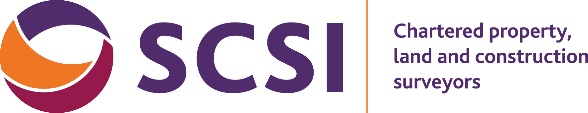 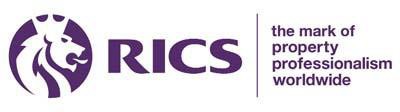 Assessment of Professional Competence Professional, Education and Employment DetailsSection 2 Educational DetailsPlease use this space to write down details of post-secondary education:Professional Employment RecordSection 3 Employment DetailsPlease complete the following table starting with the most recent employment:| P a g e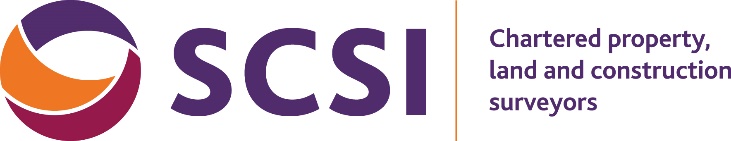 Section 3 Employment Details (continued)| P a g eName of EstablishmentQualificationDateName of current employer:Name of current employer:Commencement Date:Counsellor:Position Held:Position Held:Type of work undertaken in relation to the competency requirements of your chosen pathway (refer to the APC Requirements and Competencies guide, you may just list the competency reference or title:Type of work undertaken in relation to the competency requirements of your chosen pathway (refer to the APC Requirements and Competencies guide, you may just list the competency reference or title: